Приложение № 1Муниципальное бюджетное общеобразовательное учреждение "Средняя общеобразовательная школа №9 с углубленнымизучением отдельных предметов" г. Назарово Красноярского края662200, г. Назарово, Красноярский край, ул. Кузнечная, 6Телефон-факс 8 (39155)-3-21-75, 3-28-86E-mail: scool9@mail.ru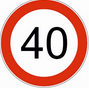 Схема безопасного движения к МБОУ СОШ №9Безопасный маршрут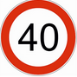 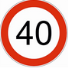 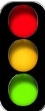 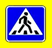 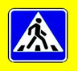 Директор школы                             О.В. Моисеенко